Урок по физике в  8 классе.Тема: Работа и мощность электрического тока.Цель урока: Деятельностная: формирование способности учащихся к новому способу действия, расширение понятийной базы за счет введения нового понятия.Образовательная: организация исследовательской деятельности учащихся, направленной на формирование понятия «работа тока», «мощность», причин от которых зависит работа тока и мощность. Ознакомление учащихся с расчетными формулами, единицами измерения.Планируемые результаты:- умеет объяснять понятия «работа тока», «мощность»;- умеет находить «работа тока», «мощность»;- умеет объяснять проделанные эксперименты.Оборудование:Приборы для определения мощности в электрической цепи и для определения параметров, от которых зависит работа тока в электрической цепи: аккумулятор, ключ, амперметр, реостат, вольтметр, соединительные провода; лампочка, калькулятор.Компьютер с мультимедийным проектором, экран;Мультимедийное приложение к уроку.Учебник: Перышкин А.В. «Физика – 8»ХОД  УРОКА1. Организационный момент.Учитель: Здравствуйте. Посмотрите друг на друга, улыбнитесь. Сегодня на уроке я предлагаю вам побывать в роли сотрудников научной лаборатории. Работать вы будете в своих лабораториях по 2 человека и группами.Результаты вашей работы необходимо будет отмечать в индивидуальных оценочных листах, которые лежат у вас на столе ( приложение 1). В конце урока мы подведем итог вашей работы по накопленным баллам.  2. Постановка цели и задач урока Как настоящие мастера своего дела засучили рукава, хлопнули в ладоши, потерли их друг о друга.Учитель: Что мы с вами сделали? ( Совершили работу). Значит в названии темы нашего урока мы используем слово «работа». У вас на столе лежит  лампочка. Внимательно рассмотрите её.Когда вы покупаете лампочку, то обязательно смотрите…Что? Так как звучит тема нашего урока?Ученик: работа тока и мощность.Учитель: Запишите тему. Работа и мощность электрического тока. (слайд 1)Учитель: Определите цели нашей работы, используя слова узнать …., учиться…узнать:- как вычислить работу электрического тока и мощность тока;учиться:- объяснять проделанные эксперименты;- объяснять понятия «работа тока», «мощность тока»;Учитель: Скажите, зачем нам нужно знать о работе электрического тока, мощности? (слайд 2) (бытовая техника) (Оцените свою работу на этом этапе)3. Актуализация знаний (слад 3)Но прежде, чем приступить к работе, вам необходимо убедиться в том, что сотрудник лаборатории обладает достаточной базой знаний, чтобы участвовать в проведении экспериментальной и исследовательской работы.Учащимся предлагается самостоятельная работа «Установите соответствие» А)  Формула электрического  заряда                                     1)    Б) Единицы измерения электрического заряда                     2)   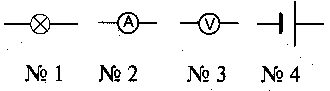 В)  Закон Ома                                                                            3)   AГ) Единицы измерения силы тока                                           4)  Д) Прибор для измерения силы тока                                       5)  BЕ) Формула напряжения                                                           6)  Ж) Единицы измерения напряжения                                       7)  КлЗ) Прибор для измерения напряжения                                     8) Слайд 4  Проверка Взаимопроверка в парах, выставление  баллов в оценочный лист. За каждый правильный ответ 1 б.4. Открытие нового знания.Вспомним: Как обозначается работа? (А)Давайте подумаем: от чего же зависит работа электрического тока? (на доске написать: Работа электрического тока зависит от …)Слайд 5.      Сравните два рисунка. На рисунке 2 лампа светит ярче, чем на рисунке 2.Значит,  работа тока зависит от напряжения.Вывод:     (записываем вывод на доску и в тетрадь)Слайд6.     При увеличении силы тока лампа светит ярче. Значит,  работа тока зависит от силы тока.Вывод: Слайд  7     Если лампа будет работать 1 час, большую работу совершит ток? (Да)Значит,  работа тока зависит от времени работы цепи..Вывод: Выведем формулу для расчета работы электрического тока.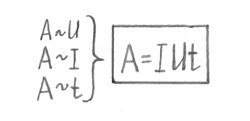 Слайд 8Вывод: работа электрического тока на участке цепи равна произведению напряжения на концах этого участка на силу тока и на время, в течение которого совершалась работа.Нарисуйте «волшебный треугольник»Проверьте,  правильно ли это сделали? (1 б)Слайд 9   Для того чтобы измерить работу тока в цепи, нужны следующие приборы:а) Вольтметр
б) Амперметр
в) Часы (прибор для измерения времени) (в любой квартире – счётчик)Вспомним, в чем измеряется работа? [А ] = [ Дж ] = [ А .В .c]Какой величиной характеризуется быстрота выполнения работы? ( мощностью: N=A/t )Слайд 10Мощность электрического тока обозначается P.Выведем формулу мощности электрического тока 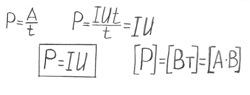 Нарисуйте «волшебный треугольник» 1 бВывод: мощность электрического тока равна произведению напряжения на силу тока.Слайд 11, 12   Для измерения мощности нужны: амперметр и вольтметр - это сочетается в ваттметре.Работа с учебником. Таблица  «Мощности различных электрических устройств, кВт». Стр.120Рассмотрите таблицу и сравните мощности устройств, применяемых в быту, технике, на производстве. Практически на всех электроприборах, используемых в быту и технике, в техническом паспорте указывается  мощность тока, на которую они рассчитаны. Зная мощность, легко можно определить работу тока за заданный промежуток времени: Как по другому можно записать формулу работы?A =P∙t.(1 б)Слайд 13Тогда 1Дж = 1Вт ∙ с.Однако эту единицу работы неудобно использовать на практике, так как в потребителях электроэнергии ток производит работу в течение длительного времени, например в бытовых приборах – в течение нескольких часов, в электропоездах – даже в течение нескольких суток. Поэтому  на практике, вычисляя работу тока, удобнее время выражать в часах, а работу не в джоулях, а в других единицах: ватт ∙ час (Вт ∙ ч) и кратных им единицах.1 Вт · ч = 3 600Дж                                   1 к Вт · ч = 1 000 Вт · ч = 3 600 000 ДжА знаете ли вы, что… значение экономии электроэнергии велико для народного хозяйства страны? Например, 1 кВт ∙ ч энергии позволяет выплавить около  чугуна.   Оцените свою работу5. Самостоятельная работа, закрепление материала.Необходимо восстанавливать свои силы. Давайте проведём физминутку, а поможет нам в этом ЭЛЕКТРОНИК.Работаем в группах.  Практические задания: Слайд 14  1) Определение  работы тока и мощности тока в лампе.Слайд 15   2) Какой телевизор затратит больше электроэнергииРешение:  А=Рt                   A1=24 Вт•3ч=72 Вт•ч=0,072•2.49=0,18руб                                             А2=50•3=150Вт•ч=0,15•2.49=0,37руб.На каждом из электроприборов вы можете найти информацию о потребляемой энергии и выбрать себе наиболее экономный в этом плане прибор.Слайд 16   3) Знакомство со счетчиком.Вывод. Знание физических величин нужно не только на уроках физики, но и при покупке и использовании электрических приборов.6. Итог урока.Подсчитайте  количество баллов и оцените свою работу на уроке.   Если вы набрали за урок:Более 20  баллов, вы сегодня были в роли ученика-исследователя14-19 баллов, вы сегодня были в роли ученика-теоретика11-13 баллов,  вы сегодня  были просто учеником7. Домашнее задание  Слайд 17        § 50,51.Узнайте мощности имеющихся у вас в квартире электроприборов (телевизора и холодильника). Посчитайте, сколько часов они работают в течение 1 дня. Вычислите стоимость электроэнергии, израсходованной ими за это время.8. Рефлексия.       Слайд 18Заполнить лист  рефлексии.Похлопаем в ладоши.Приложение 1Лист само и взаимооценки.  Ф.И. уч-ся__________________Если вы набрали за урок:Более 20  баллов, вы сегодня были в роли ученика-исследователя14-19 баллов, вы сегодня были в роли ученика-теоретика11-13 баллов,  вы сегодня  были просто ученикомКарточка №2Установите соответствие(для каждого физического понятия из первого столбца подберите соответствующий пример из второго столбца)А)  Формула электрического  заряда                                     1)    Б) Единицы измерения электрического заряда                     2)   В)  Закон Ома                                                                            3)   AГ) Единицы измерения силы тока                                           4)  Д) Прибор для измерения силы тока                                       5)  BЕ) Формула напряжения                                                           6)  Ж) Единицы измерения напряжения                                       7)  КлЗ) Прибор для измерения напряжения                                     8) Ответ:Количество набранных баллов заносите в оценочную карту №1 Карточка №3 Практическое заданиеЗадание: определите какую работу совершает электрический ток в электрической лампочке за 2 минуты. Рассчитайте мощность электрического тока.Соблюдайте правила техники безопасности!1) Соберите электрическую цепь по схеме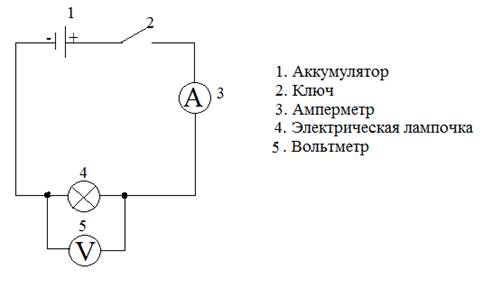 2) Рассчитайте А и Р.Дано:                СИ                 Решениеt = 2 минIэксп.=Uэксп. =A-? Р-?                             Ответ:                                План ответа:1) Расскажите как собирается электрическая цепь, как включается амперметр и вольтметр.2) Объясните как решается задачаКарточка №3Задание: 1) Определите по паспортам электроприборов (телевизоров) мощность и ответьте: -на какой телевизор затрачивается больше электроэнергии?  ( См. рис. 1 и 2)2) Определите стоимость электроэнергии, за 2ч работы  телевизоров. Тариф. 2р. 49  коп.Рис.1.   ЖК телевизор  MYSTERY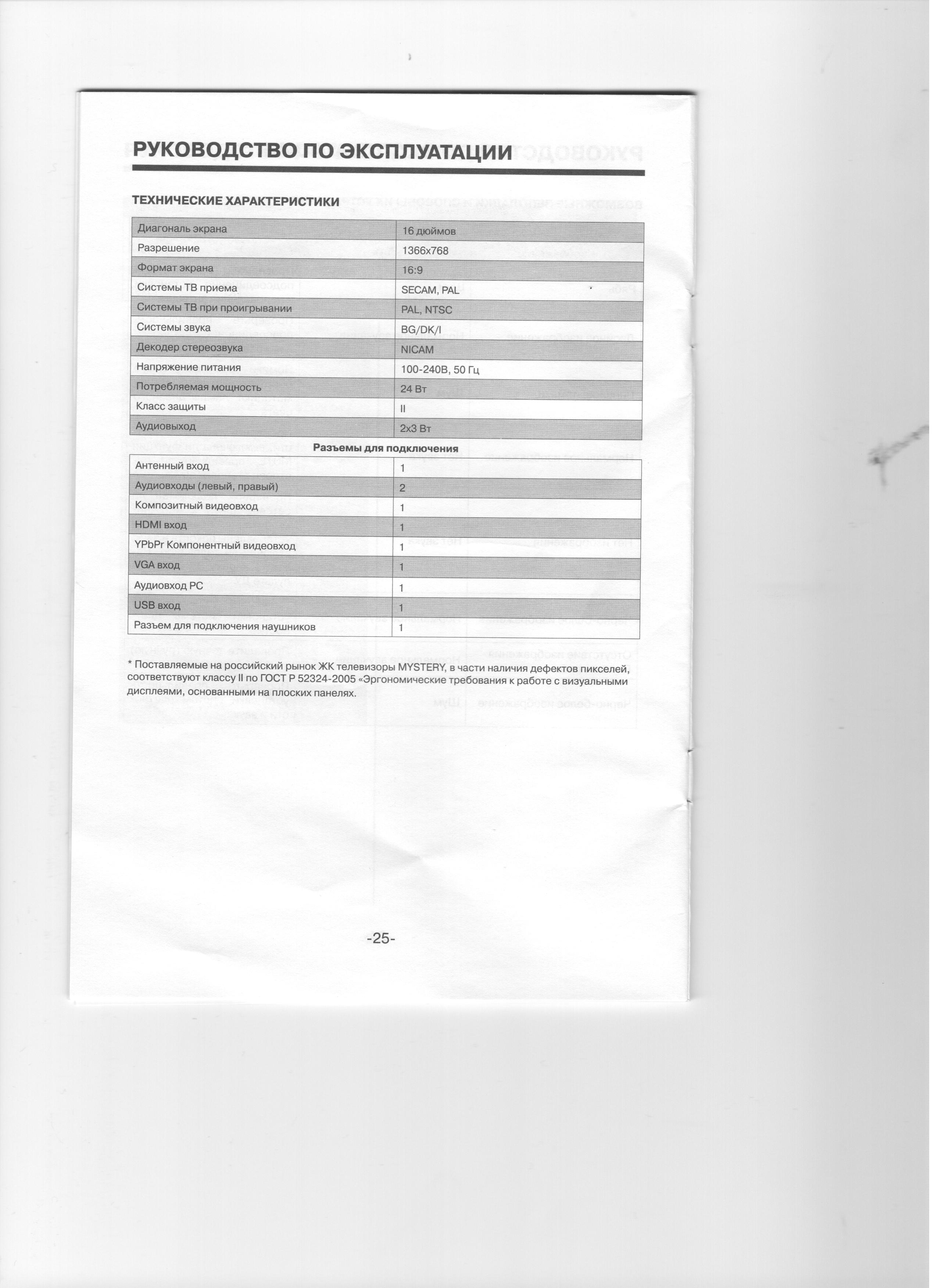 Рис.2. Цветной телевизор ROLSEN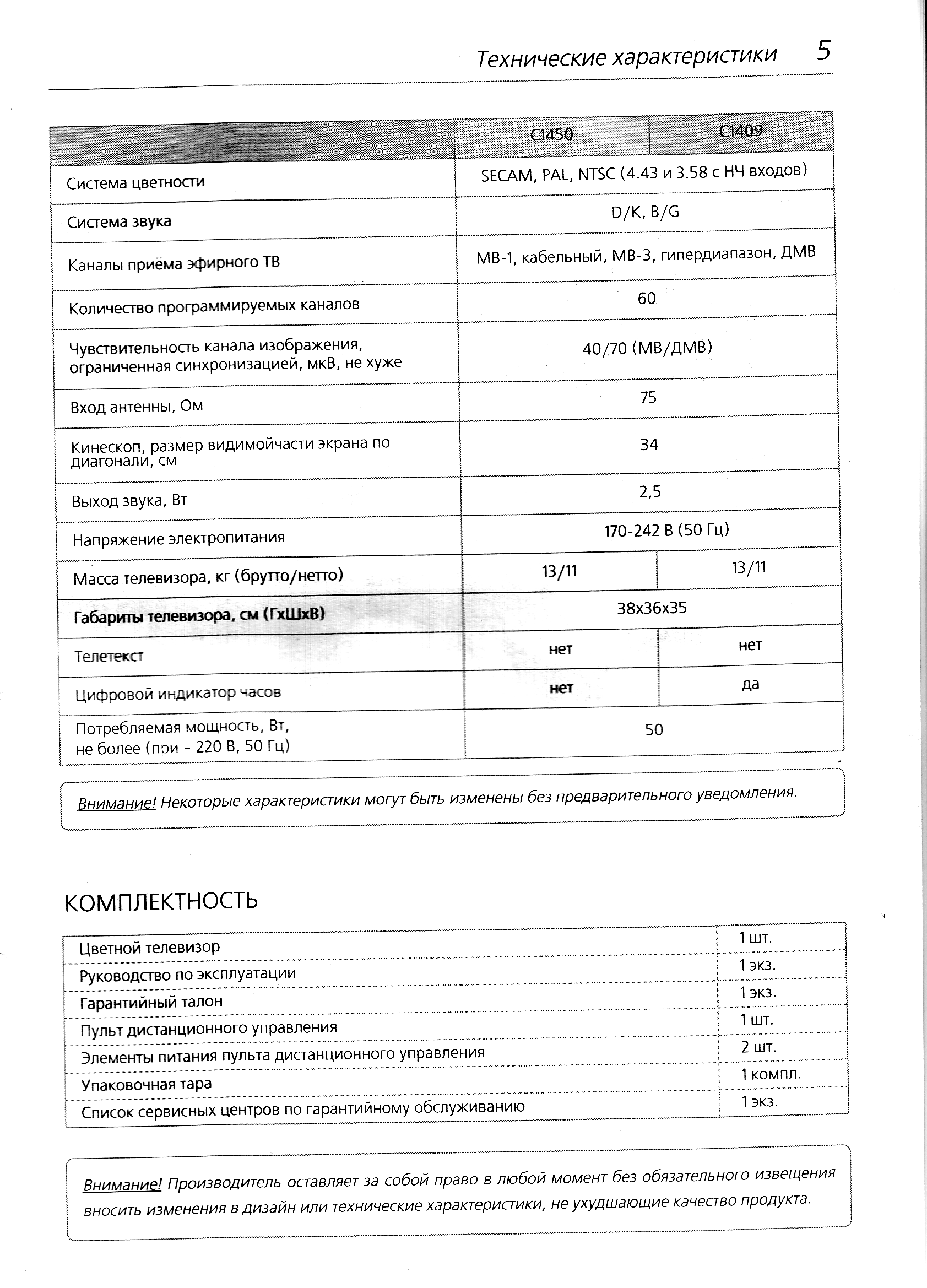 2) Расчет стоимости электроэнергии за 2 часа работы телевизоров. Тариф 2р.49коп.Не забудьте перевести единицы измерения Вт•ч    в   кВт•ч.  (Пример: 24 Вт•ч :1000 = 0,024кВт•ч)Дано:                       Решениеt= 2ч                  А=Р•t                  Расчет стоимости    А•тарифР1=Р2=А1-?А2-?Сделайте вывод.Карточка № 3 На фото — пример рядового электросчётчика. Зелёной рамкой обведены цифры «A=3200imp/(kw*h)». Они значат, что в данном конкретном счётчике один киловатт*час «набегает» ровно через каждые 3200 импульсов, отображаемых светодиодом «А», который отмечен на фото красной стрелкой (прошу заметить, что число «А» в разных счётчиках бывает очень разное). Именно эти электронные импульсы и подсчитываются механическими колёсами счётчика. Другими словами, каждый три тысячи двухсотый импульс знаменует собой один подсчитанный киловатт*час.  Самый правый «сегмент» счётчика показывает не киловатты, а его сотые доли (0,01 kW, на фото обведён красной полурамкой) и этот «сегмент» разделён на 100 частей. По мену мы определяем расход электроэнергии. Через каждый подсчитанный 1/100kW слышится характерный щелчок и колёсико сотых долей киловатта прокручивается на одно, самое маленькое, деление. То есть, в нашем случае счётчик должен щёлкать каждые 3200/100=32 импульса (моргания светодиода).  Пример квитанции, которая приходит ежемесячно за  оплате электроэнергии по двухтарифному счетчику. Двухтарифный – это счетчик, подсчитывающий расход электроэнергии отдельно за день и отдельно за ночь.Инструкция по заполнению квитанции1) тариф «День»:  из показаний «текущее» вычесть показания за «предыдущий» месяц и вписать в графу «расход» напротив тарифа «День»;2) получившееся число умножить на стоимость 1-го киловатт/часа по тарифу;3) полученное произведение и будет суммой, которое вписать в поле  "сумма";4) тариф «Ночь»: запоняется так же, как и тариф «День».5)  Сложите полученные данные.Задание:1. Рассмотрите счетчик, найдите на счетчике : а)  сегмент, где светодиод , число А          б) сегмент, где подсчитываются кВт•ч2. Определите,  через какое количество импульсов должен щелкать счетчик, находящийся у вас на парте.3. Рассчитайте расход и стоимость  электроэнергии за месяц по двухтарифному счетчику.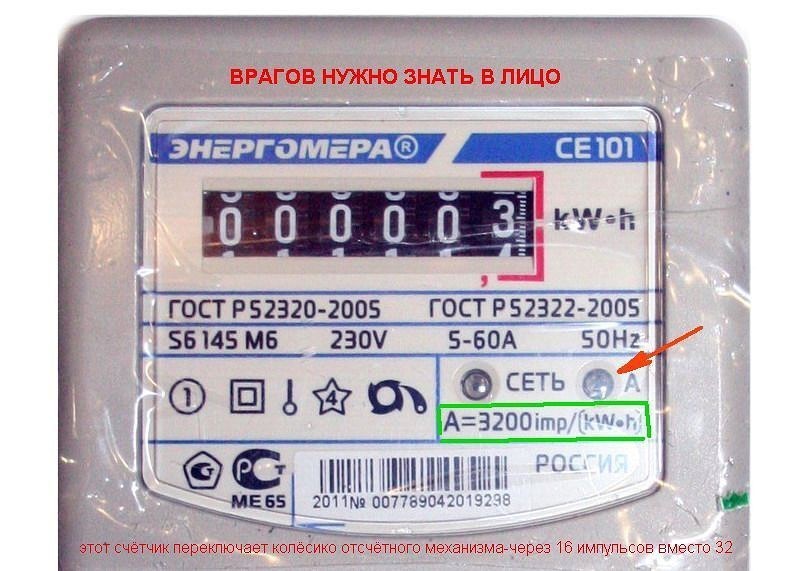 Самостоятельная работаI Вариант. Начальный уровень: выбор ответа № 1, 3, 5, 7. Средний уровень: решение задачи №1.II Вариант. Начальный уровень: № 2, 4, 6, 8. Средний уровень: задача №2.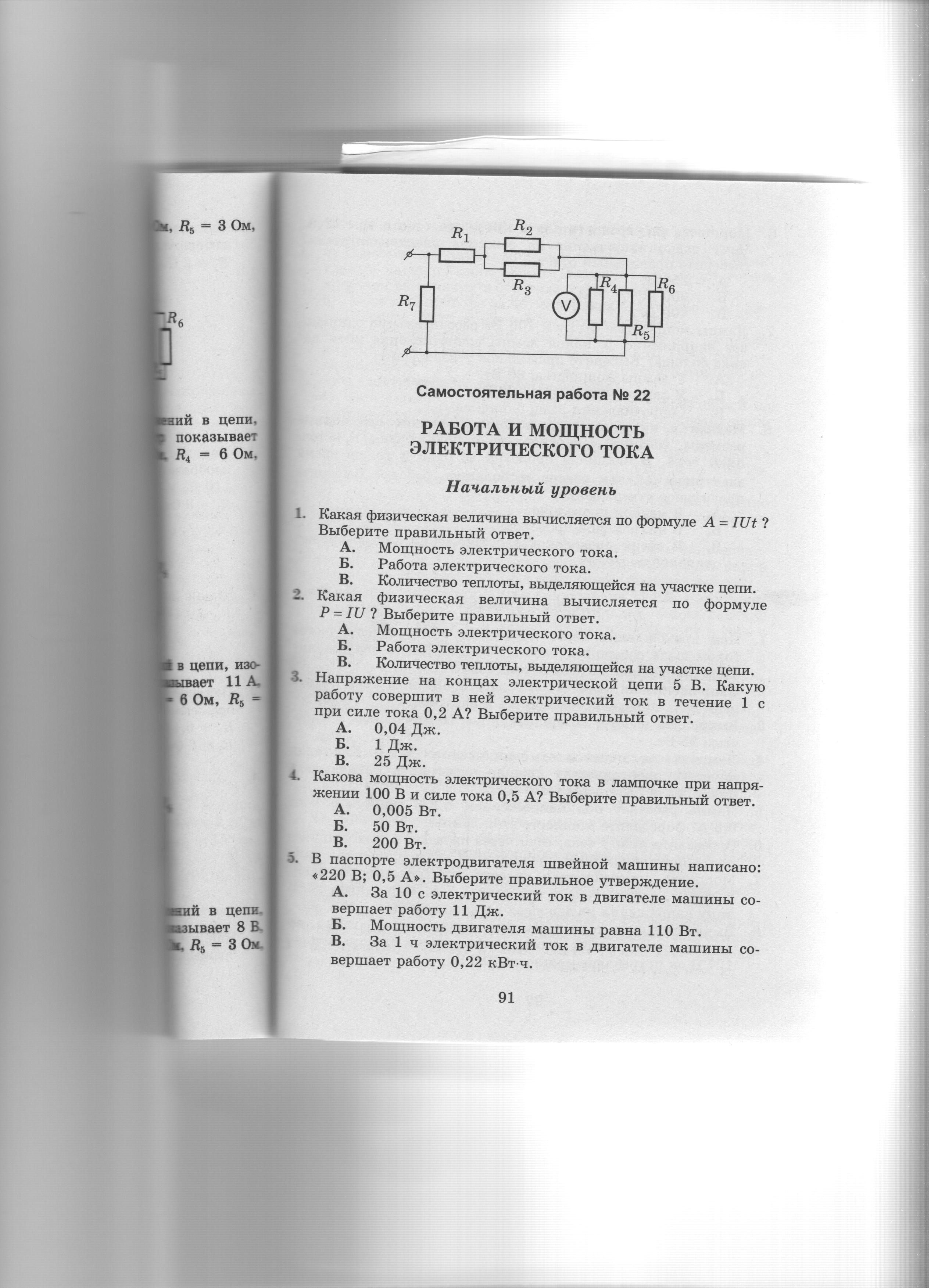 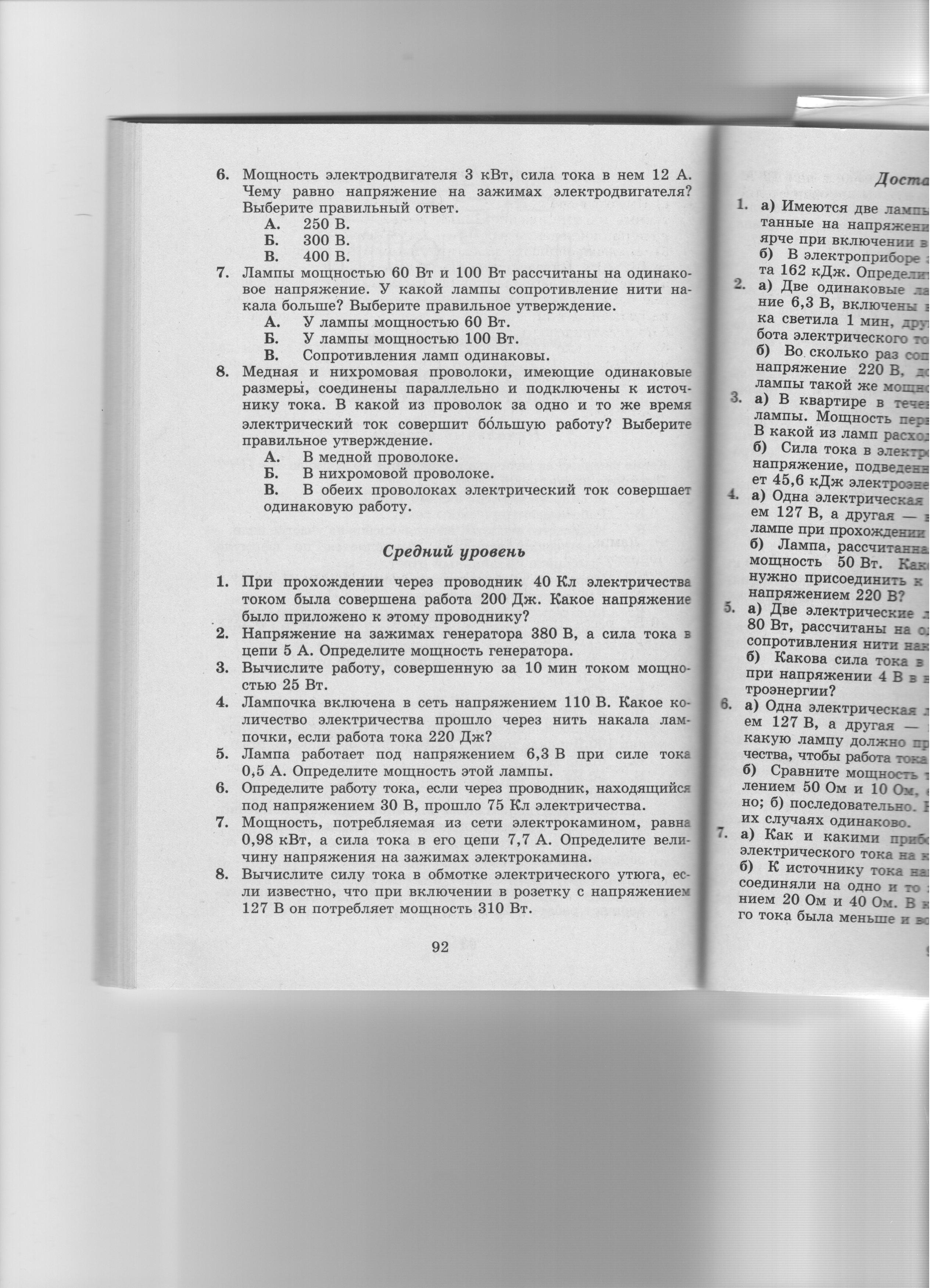 АБВГДЕЖЗ47132856№ Вид деятельностиБаллы1.Участие в обсуждении проблемы (1 б за каждый ответ)2.Взаимоконтроль (до 8 б)3Участие в работе при изучении новой темы (1 б за каждый ответ)4Самостоятельная работа в группе (взаимооценка) (2-5 б)5Объявление результатов самостоятельной работы (вывод верный 2б, нет 1 б)Кто объявляет результат + 1 б6Всего за урокАБВГДЕЖЗКВИТАНЦИЯПолучатель платежа______ОАО ТЭК____ФИО   Иванов И.И.Адрес  гп.ЛуговойПолучатель платежа______ОАО ТЭК____ФИО   Иванов И.И.Адрес  гп.ЛуговойПолучатель платежа______ОАО ТЭК____ФИО   Иванов И.И.Адрес  гп.ЛуговойПолучатель платежа______ОАО ТЭК____ФИО   Иванов И.И.Адрес  гп.ЛуговойПолучатель платежа______ОАО ТЭК____ФИО   Иванов И.И.Адрес  гп.ЛуговойПолучатель платежа______ОАО ТЭК____ФИО   Иванов И.И.Адрес  гп.ЛуговойКВИТАНЦИЯТарифПоказания счетчикаПоказания счетчикаРасходТариф(руб.)Сумма(руб.)КВИТАНЦИЯТарифТекущеекВт  •   чПредыдущеекВт  •   чРасходТариф(руб.)Сумма(руб.)КВИТАНЦИЯДень44 12643 3092,49КВИТАНЦИЯНочь20 54920 1971,24КВИТАНЦИЯВсегоВсегоВсегоВсегоВсего